Bilag 1-11 til avtale om innovasjonspartnerskapInnholdsfortegnelseBilag 1: Oppdragsgivers behovsbeskrivelse og krav	3Bilag 2: Partnerens løsningsbeskrivelse	5Bilag 3: Oppdragsgivers tekniske plattform	10Bilag 4: Fremdriftsplan	12Bilag 5: Testing og godkjenning	14Bilag 6: Administrative bestemmelser	15Bilag 7: Samlet pris og prisbestemmelser	19Bilag 8: Endringer til avtalen før avtaleinngåelse	22Bilag 9: Endringer til avtalen etter avtaleinngåelse	23Bilag 10: Lisensbetingelser for standardprogramvare og fri programvare	24Bilag 11: Avtalevilkår for kjøp – opsjon	25Veiledning til Partnerens utfylling av bilag til avtalen om innovasjonspartnerskap:Bilag 1 er fylt ut av Oppdragsgiver og skal ikke fylles ut eller endres av PartnerenBilag 2 skal fylles ut av PartnerenBilag 3 er fylt ut av Oppdragsgiver og skal ikke fylles ut eller endres av PartnerenBilag 4 er delvis fylt ut av Oppdragsgiver og skal fylles ut av Partneren i henhold til anvisningene i bilagetBilag 5 er delvis fylt ut av Oppdragsgiver og skal fylles ut av Partneren i henhold til anvisningene i bilagetBilag 6 er delvis fylt ut av Oppdragsgiver og skal fylles ut av Partneren i henhold til anvisningene i bilagetBilag 7 er delvis fylt ut av Oppdragsgiver og skal fylles ut av Partneren i henhold til anvisningene i bilagetBilag 8 fylles ut av Oppdragsgiveren og/eller Partneren ved behovBilag 9 fylles ut av partene etter avtaleinngåelse ved leveranseendringerBilag 10 fylles ut av Partneren etter anvisningene i bilagetBilag 11 fylles ut av Partneren etter anvisningene i bilagetAll tekst i sort skrift er forhåndsutfylt av Oppdragsgiver. Tekst i kursiv er veiledende tekst til det enkelte bilag.Partneren bes benytte blå skrift i sin besvarelse. Besvarelsen skal som hovedregel fremkomme direkte i det aktuelle bilaget, dette for å øke lesbarheten og for å sikre at evalueringen gjøres på riktig grunnlag. Dersom dette ikke er mulig, må relevant informasjon legges i vedlegg. Det er Partnerens ansvar å sikre tydelig henvisning til og navngivning av evt. vedlegg. Det er angitt plass til besvarelse under Partnerens svar. Ved behov kan disse feltene utvides. Bilag 1: Oppdragsgivers behovsbeskrivelse og kravI dette bilaget har Oppdragsgiver beskrevet behov og krav til løsningen/tjenesten. Selve behovsbeskrivelsen fremkommer i eget dokument (Bilag 1A).Med «løsning/tjeneste» i denne avalen menes forslag til en idé, løsning eller tjeneste som skal utvikles videre i samarbeid med Oppdragsgiver. Dette kan være en teknologisk/digital løsning eller et samspill der teknologi utgjør en andel. Heretter benyttes for enkelhets skyld begrepet «løsning» om det som skal utvikles.Avtalens punkt 1.1 Avtalens omfangOppdragsgiver for gjennomføring av avtale om innovasjonspartnerskap er Oslo universitetssykehus (OUS). OUS står for utbetaling av vederlag fra Innovasjon Norge. OUS vil utvikle løsningen sammen med Partneren og vil ha opsjon på kjøp av ferdig løsning. Ansvarsfordelingen mellom partene vil bli nærmere avklart før kontraktsinngåelse. Behovsbeskrivelsen ligger vedlagt som Bilag 1A. Løsningen/tjenesten skal fungere sammen med Oppdragsgivers tekniske plattform, og fysiske infrastruktur på testtidspunktet (Oppdragsgivers eksisterende tekniske plattform og fysiske infrastruktur er beskrevet i bilag 3).Løsningen som utvikles vil være gjenstand for kjøpsopsjon, jfr. Bilag 11. Følgevirksomheter, som også har opsjon på å kjøpe den ferdig utviklede løsningen, fremkommer i Bilag 11.Avtalens punkt 9.1 Eksterne rettslige krav og tiltak genereltLøsningen skal til enhver tid oppfylle alle relevante eksterne rettslige krav som kan følge av eksempelvis: pasientrettighetsloven, personopplysningsloven (herunder GDPR) m.fl. Løsningen som utvikles må ivareta pasientens rettslige interesser relatert til personvern og andre relevante lover og regler. Det tas forbehold om at disse kravene vil bli presisert gjennom innovasjonspartnerskapet. Partneren skal i bilag 2 beskrive hvordan Partneren ivaretar disse kravene gjennom sin løsning.Avtalens punkt 9.2 InformasjonssikkerhetLøsningen/tjenesten skal harmonere med Norm for informasjonssikkerhet (www.normen.no) som er en bransjenorm utarbeidet av Direktoratet for e-Helse.Løsningen/tjenesten skal harmonere med regionalt ledelsessystem for informasjonssikkerhet: https://www.helse-sorost.no/informasjonssikkerhet-og-personvern/ledelsessystem-for-informasjonssikkerhetPartneren skal i bilag 2 beskrive hvordan Partneren ivaretar disse kravene gjennom sin løsning.Avtalens punkt 9.3 PersonopplysningerLøsningen/tjenesten skal harmonere med de krav som følger av det til enhver tid gjeldende regelverk for personvern og regler om behandling av personopplysninger i helsetjenestenFor mer informasjon om personvernregler:https://www.datatilsynet.no/personvern-pa-ulike-omrader/forskning-helse-og-velferd/helse-og-forskningsprosjekter/https://www.datatilsynet.no/personvern-pa-ulike-omrader/forskning-helse-og-velferd/leverandorer-og-utviklere-i-helse--og-omsorgssektoren/Det skal inngås databehandleravtale mellom Partner og Oppdragsgiver, dersom det er relevant for den utviklede løsningen/tjenesten.  Databehandleravtalen skal ta utgangspunkt i Oppdragsgivers mal, og skal godkjennes av Dataansvarlig som er Oslo Universitetssykehus.Bilag 2: Partnerens løsningsbeskrivelsePartneren skal her i bilag 2 beskrive sin løsning (Partnerens løsningsbeskrivelse) basert på Oppdragsgivers behovsbeskrivelse og krav i Bilag 1 og 1A og for øvrig opplysninger som er gitt i konkurransegrunnlaget. Under finnes Partnerens svar på Oppdragsgivers behov. Besvarelsen skal være knyttet opp til tildelingskriteriene som er beskrevet i konkurransegrunnlaget og må sees opp mot innholdet i behovsbeskrivelsen i bilag 1A.Innledningsvis bes partneren gir et kortfattet sammendrag av løsningskonseptet som tilbys. 	Partnerens svar:1. Kvalitet - Innovasjonsideen og løsningens effektPartneren skal beskrive hvordan og i hvilken grad løsningen vil dekke behovet slik det er beskrevet i partnerskapsavtalens bilag 1A. Det må tydelig fremkomme hvilke deler av behovet som løsningen vil kunne dekkes som en del av utviklingsløpet, og ev. hva som må komme i etterkant. Det må også fremkomme hvilke deler av behovet som løsningen ev. ikke vil kunne dekkes.Under dette punktet bes Partneren svare på pkt. 1.1 a, b, c og d, 1.2 og 1.3 under.1.1	I hvilken grad den tilbudte løsningen/ideen dekker det behov som er beskrevet i konkurransedokumentene, herunder hvordan løsningen:Ivaretar behov for ønsket funksjonalitet og muligheter for å oppnå ønskede effekter i organisasjonenPartneren skal beskrive hvordan løsningen dekker behovene gjennom funksjonalitet i løsningen og hvordan løsningen gir mulighet for å oppnå ønskede effekter i organisasjonen på kortere og lengre sikt.Partnerens svar:Ivaretar behovet for drift og forvaltningPartneren bes lage en skisse til implementering av en ferdig utviklet løsning. Partneren skal også beskrive hvordan behov for forvaltning og drift ivaretas. Partner bes også beskrive forslag til fremtidig driftsmodell.Partnerens svar:Ivaretar behov for kontroll og kvalitetssikringPartneren skal skissere hvordan løsningen ivaretar kontroll og kvalitetssikring i utvikling av sikkerhetskritiske løsninger.Partnerens svar:Ivaretar eksterne rettslige krav, personvern og sikkerhet
Partneren skal skissere hvordan løsningen ivaretar rettslige krav, personvern og sikkerhet.Partnerens svar:1.2.	Grad av innovasjonLøsningen/tjenesten skal være innovativ i form av at det skal utvikles noe nytt, eller at en eksisterende løsning tilpasses et nytt bruksområde.Partneren skal beskrive grad av innovasjon i den tilbudte løsning/tjeneste. Innovasjonsgraden må beskrives på en måte som får frem forskjellen mellom dagens situasjon og den foreslåtte løsning, og fremhever hva som er den innovative delen av løsningen. Mulig innovasjonspotensiale som kan utløses i et lengre perspektiv skal også beskrives.Partnerens svar:1.3.	Strategi for kommersialisering/skalering Intensjonen i Innovasjonspartnerskap er at løsningen som utvikles i prosjektet skal bli et nytt produkt som Partner forvalter og videreutvikler etter avsluttet innovasjonspartnerskap.For Kunden er det viktig at det utvikles et kommersielt produkt som tas i bruk av flere kunder slik at Kunden på sikt kan dra nytte av Partnerens fremtidige produktutvikling.Partneren bes om å: Beskrive sin erfaring med videreutvikling, kommersialisering og skalering av tilsvarende løsninger/tjenesterSkissere en strategi for videreutvikling, kommersialisering og skalering av løsningen/tjenesten etter avsluttet InnovasjonspartnerskapPartnerens svar:Avtalens punkt 1.1 Avtalens omfangÅpenbare feil, mangler eller uklarheter i Oppdragsgivers kravspesifikasjon:(Fylles ut dersom det er åpenbare feil, mangler eller uklarheter)Partnerens svar:Avtalens punkt 5.1 Partnerens ansvar for sine ytelserI den utstrekning standardprogramvare som er omfattet av leveransen må leveres under standard lisensbetingelser, skal dette angis her. Kopi av lisensbetingelsene skal legges ved i bilag 10.Partnerens svar:Avtalens punkt 6.1 Oppdragsgiverens ansvar og medvirkningPartneren må angi her om Oppdragsgivers tekniske plattform og fysiske infrastruktur, jf. bilag 3 må oppgraderes. Partneren må angi eventuelle krav til medvirkning fra Oppdragsgiveren, jf. frister i bilag 4.Partnerens svar:Avtalens punkt 9.1 Eksterne rettslige krav og tiltak genereltPartneren skal beskrive hvordan Partneren gjennom sin løsning ivaretar Oppdragsgivers eventuelle rettslige eller partsspesifikke krav her.Partnerens svar:Avtalens punkt 10.3.1 Generelt om fri ProgramvarePartneren bes fylle ut navn på fri programvare som benyttes i leveransen:Kopi av lisensbetingelser som gjelder for den aktuelle frie Programvare skal vedlegges i Bilag 10.Avtalens punkt 10.3.4 Virkninger av videredistribusjon av fri Programvare Partneren bes beskrive om det er andre deler av leveransen som vil bli omfattet av vilkårene i en fri programvarelisens (hvis relevant):Partnerens svar:Avtalens punkt 10.3.6 Oppdragsgivers ansvar ved krav om bruk av fri programvarePartneren bes om å fylle ut dersom det er programvare som er uegnet til å oppfylle Oppdragsgivers krav:(Fylles ut dersom Partneren er kjent med at fri Programvare som Oppdragsgiver krever brukt er uegnet til å oppfylle Oppdragsgivers krav)Partnerens svar:Partneren bes om å fylle ut dersom det er programvare som krenker eller av noen hevdes å krenke tredjeparts opphavsrett:(Fylles ut dersom dette er relevant for avtalen)Partnerens svar:Bilag 3: Oppdragsgivers tekniske plattform Dersom det utvikles en teknologisk løsning, skal den baseres på åpne, standardiserte grensesnitt og protokoller. Løsningen må også oppfylle gjeldende myndighetskrav til personvern, informasjonssikkerhet og universell utforming. Løsningen/tjenesten som utvikles vil måtte hente og/eller avgi informasjon til ulike fagsystemer i OUS sin systemportefølje. I tabellen nedenfor er de mest relevante listet.Dette er fagsystemer som i dag mottar eller avgir informasjon via regional integrasjonsplattform, eller som vi tror kan inneholde viktig informasjons for «Kontrolltårnprosjektet». Oversikt over pågående aktiviteter i Helse Sør-Øst finnes på følgende nettside:https://www.helse-sorost.no/om-oss/vart-oppdrag/hva-gjor-vi/digitalisering-og-e-helse/regionale-ikt-prosjekter#kliniske-losningerFor øvrig vises til informasjon på Helse Sør-Øst sine hjemmesider der det fremkommer overordnede krav til informasjonssikkerhet, herunder også sikkerhetspolicy for skytjenester: https://www.helse-sorost.no/informasjonssikkerhet-og-personvern/ledelsessystem-for-informasjonssikkerhetBilag 4: Fremdriftsplan Partneren skal utarbeide en overordnet prosjekt- og fremdriftsplan med utgangspunkt i angitt oppstartsdato. Planen må synliggjøre de reelle datoene for den planlagte fremdriften. Fremdriftsplanen skal fremgå nederst i dette bilaget. Det skal også beskrives risikovurdering av utviklingsfasen, samt en plan for risikohåndtering.Avtalens punkt 2.1. Forberedelser og organiseringPartneren skal utarbeide en overordnet prosjekt- og milepælsplan for gjennomføring av innovasjonspartnerskapet med beskrivelse av faser, delmål og organisering her. Planen skal ta utgangspunkt i at oppstartsdato er 1. juni 2022. Innovasjonspartnerskapet må gjennomføres i løpet av 18 måneder. Partneren kan i sitt tilbud legge opp til at innovasjonspartnerskapet blir gjennomført over et kortere tidsrom, dersom dette anses forsvarlig ut fra løsningen som tilbys. Deretter har Oppdragsgiver 180 dager til å avgjøre om opsjon til å kjøpe løsningen skal benyttes. Planen bør ta utgangspunkt i de forskjellige fasene som fremkommer i avtalens kapittel 2. Etter avtaleinngåelse skal Oppdragsgiver og Partner lage en detaljert fremdriftsplan for gjennomføringen av innovasjonspartnerskapet innenfor rammen av den overordnede prosjekt- og milepælsplanen, og bli enige om kriterier for oppfyllelse av delmål for fasene. Krav til medvirkning fra Oppdragsgiver i gjennomføringen av innovasjonspartnerskapet skal fremgå av fremdriftsplanen. Det er viktig for oppdragsgiver at Partner er i stand til å gjennomføre utviklingsprosjektet slik at det er stor sannsynlighet for at prosessen vil frembringe en løsning som dekker behovet og som dermed anskaffes og implementeres. Til dette kreves bl.a. at Partneren har en god prosjektplan og benytter relevant metodikk.Partneren skal beskrive hvordan løsningen vil bli utviklet i et iterativt agilt innovasjonsløp integrert med Oppdragsgiver sin prosjektorganisasjon (organisering beskrives i bilag 6). Partneren skal beskrive hvordan løsningen/tjenesten vil bli utviklet slik at det er størst mulig sannsynlighet for at prosessen vil frembringe en implementerbar og helhetlig løsning.Partnerens svar:Avtalens punkt 2.2.1 DelleveranserUtviklingsfasen kan deles opp i delleveranser.Hver delleveranse består av 4 trinn i henhold til avtalens punkt 2.2.2. Partneren må beskrive hvilke delleveranser løsningen eventuelt vil bestå av.Partnerens svar:Risikovurdering av utvikling av løsningen og plan for risikohåndteringPartneren bes gjøre en overordnet risikovurdering av utvikling av løsningen, og oppgi en plan for risikohåndtering av utviklingsløpet. Partnerens svar:Bilag 5: Testing og godkjenningOppdragsgivers og Partnerens Teststrategi skal inngå i dette bilaget sammen med den omforente Teststrategien som partene skal utarbeide i fellesskap i forberedelses- og organiseringsfasen.Generelt om testing og godkjenningOppdragsgiver forutsetter at det vil foretas testing i alle de 3 første fasene av partnerskapet. Testing skal skje i tråd med gjeldende Testpolicy og Teststrategi i Sykehuspartner, jf. Bilag 5a Testpolicy for Sykehuspartner og Bilag 5b Teststrategi for Sykehuspartner. Oppdragsgiver legger til grunn følgende definisjoner av feil:Oppdragsgiver kan ikke nekte å godkjenne løsningen dersom de påpekte feil er uvesentlige for Oppdragsgivers bruk. A- og B-feil anses hver for seg som vesentlige med unntak av B-feil som ikke er vesentlige for Oppdragsgivers mulighet til ordinær bruk mens feilretting pågår. C- feil anses som uvesentlige, hvis ikke flere C-feil samlet sett medfører at godkjennelse vil være klart urimelig.Partneren bes beskrive et forslag til test og godkjenning av utviklet løsning og hvordan en omforent teststrategi skal utarbeides i fellesskap.Partnerens svar:Bilag 6: Administrative bestemmelserBilaget skal beskrive organisering av innovasjonspartnerskapet, herunder angivelse av roller, ansvar og myndighet, samt hvem som er definert som nøkkelpersonell. I tillegg skal Partneren beskrive metodikk for gjennomføring av utviklingsfasen og involvering av interessenter, samt samarbeids- og kommunikasjonsform mellom Partner og Oppdragsgiver.Avtalens punkt 1.4 Partenes representanterBemyndiget representant for partene, og prosedyrer og varslingsfrister for eventuell utskiftning av disse, skal spesifiseres her.Følgende personer er bemyndigede representanter for Partneren for denne avtalen:Følgende personer er bemyndigede representanter for Oppdragsgiver for denne avtalen:Ved behov for utskifting av bemyndiget representant skal dette meldes den andre parten så raskt som mulig.Avtalens punkt 2.1 Forberedelser og organiseringOppdragsgivers foreslåtte prosjektorganiseringOppdragsgiver har i de innledende fasene organisert prosjektet som beskrevet nedenfor og har til hensikt å videreføre denne organiseringen og bemanning med nødvendig tilpasning i samarbeid med Partner. Prosjekteier hos OUS er Akuttklinikken.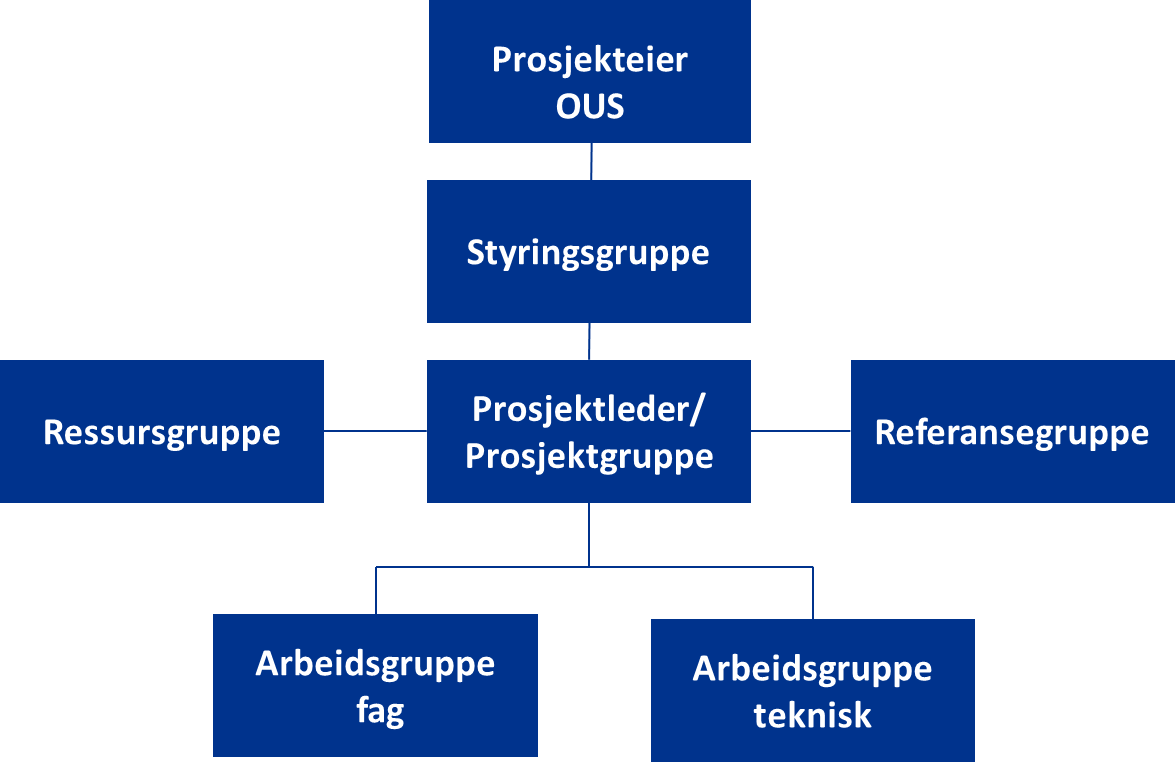 StyringsgruppeStyringsgruppeleder rapporterer til adm. direktør i OUS. Styringsgruppeleder skal innhente rapport fra prosjektleder, slik at styringsgruppen har den informasjonen som er nødvendig for å styre prosjektet. Styringsgruppeleder innkaller og leder styringsgruppemøte etter nærmere avtale med prosjektleder. Prosjektgruppe (kjernegruppe)Prosjektleder er ansvarlig for å lede prosjektet mot dets mål og prosjektets ressurser slik at aktiviteter blir utført og fulgt opp i forhold til fremdrift, kvalitet og ressursbruk. Prosjektleder er ansvarlig for rapportering til styringsgruppen i forhold til de avtaler som er gjort i dette prosjektet og de generelle retningslinjer som gjelder.Prosjektdeltaker er ansvarlig for å utføre de oppgaver som er avtalt med prosjektleder innen de rammer som er avtalt og rapportere fortløpende aktivitet og avvik på det formatet som gjelder i prosjektet. Brukerrepresentanter i faglig arbeidsgruppeDenne gruppen vil bestå av representanter for de ulike brukergrupper fra de kirurgiske klinikkene. Hvilke ressurser som skal inngå her i ulike faser avtales på et senere tidspunkt.ReferansegruppeReferansegruppen er koordineringsorientert og har ikke noe ansvar for prosjektets suksess eller måloppnåelse, men gir verdifull støtte og veiledning for utførelse av prosjekteierskapet ved å bidra til å definere tilnærminger foretrukket av interessegrupper.Vi vil benytte oss av driftsstyre for kirurgi som referansegruppe for prosjektet.Ressursgruppe
Deltagere i ressursgruppen er ansvarlig for å bidra til prosjektgruppen og utføre oppgaver etter nærmere avtale. Partneren skal beskrive hvordan prosjektet foreslås organisert, involvering av og forventninger til nøkkelpersoner, metodikk, roller og ansvar (herunder partnerens forventinger til oppdragsgiver), involvering av ulike interessenter (herunder testpersoner/fremtidige brukere), samt samarbeids- og kommunikasjonsform. CV på nøkkelpersoner vedlegges til slutt i dette bilaget. Partneren bes merke seg at dette punkt vil kunne være gjenstand for forhandling. Før avtalen signeres skal punktet spesifiseres. Partnerens svar:Avtalens punkt 5.2 Krav til partnerens ressurser og kompetansePartnerens nøkkelpersonell:Avtalens punkt 5.3 Bruk av underleverandørPartnerens godkjente underleverandører:Avtalens punkt 5.4 Samarbeid med tredjepart Dersom det er avtalt at Partneren skal samarbeide med tredjepart, skal omfanget av bistand avtales nærmere her. Avtalens punkt 5.5 Lønns- og arbeidsvilkårDokumentasjon av Leverandørens oppfyllelse av Leverandørens forpliktelser som nevnt i avtalens punkt 5.5 (Lønns- og arbeidsvilkår) skal fremkomme her. Dokumentasjonen kan bestå av en egenerklæring eller en tredjepartserklæring om at det er samsvar mellom aktuell tariffavtale og faktiske lønns- og arbeidsvilkår for oppfyllelse av Leverandørens og eventuelle underleverandørers forpliktelser.  Nærmere presiseringer om gjennomføring av avtalens punkt 5.5 kan avtales her.Avtalens punkt 7.1 MøterFrist for innkallelse til møter:(Fylles ut dersom partene avtaler annen frist enn det som følger av avtalen)Rutiner for gjennomføring av møter:(Her kan det f.eks. spesifiseres hvem som skal møte, hvor møtene holdes, krav til referat, hyppighet, osv.)Avtalens punkt 16.3 Uavhengig ekspertUavhengig ekspert valgt av partene:Bilag 7: Samlet pris og prisbestemmelserBilaget skal inneholde alle priser og betingelser for det vederlaget Oppdragsgiver skal betale for Partnerens ytelser i utviklingsfasen. Avtalens punkt 5.1 Partnerens ansvar for sine ytelserPartneren skal sikre at eventuell standardprogramvare tilbys under lisensbetingelser med disposisjonsrett som er dekkende for de krav Oppdragsgiver i bilag 1 har stilt til leveransen og dennes bruksområde, og denne avtalens bestemmelser om disposisjonsrett. Dersom det er avvik mellom lisensbetingelsenes bestemmelser om disposisjonsrett og denne avtalens bestemmelser om disposisjonsrett, skal Partneren tydelig beskrive disse avvikene her.Partnerens svar:Avtalens punkt 5.4 Samarbeid med tredjepartEventuelt vederlag for bistand i henhold til avtalens punkt 5.4 skal være inkludert i vederlaget i henhold til avtalens punkt 8.1 og spesifiseringen nedenfor.Avtalens punkt 8.1 VederlagPris på utvikling av løsningOppdragsgiver har inntil 13 500 000 kroner inklusive mva. til utvikling. Alle priser og nærmere betingelser for det vederlaget Oppdragsgiver skal betale for Partnerens ytelser skal fremkomme her. Partneren må oppgi en totalpris for oppdraget, basert på pris for hver av fasene. Med «oppdraget» menes fase 1 til og med 3 i partnerskapet. Partneren må synliggjøre hvordan totalprisen er bygget opp ved å spesifisere de ulike elementene prisen består av.Totalprisen må inkludere alle kostnader knyttet til gjennomføringen av partnerskapet (hvis nødvendig, legg til flere rader i tabellen under). Totalprisen kan ikke overstige 13 500 000 norske kroner inkl. mva. Prosjektet ønsker å benytte hele denne rammen til utvikling av løsningen, derfor vil ikke pris bli vektlagt i evalueringen, jf. FOA § 18-1, 7. ledd.Fyll inn priselementer/enhetspriser og totalpris i tabellen under:Avtalens punkt 8.2 FaktureringBetalingsfristen skal være 30 dager regnet fra dato for mottak av korrekt faktura. Mangelfull faktura vil uten forvarsel bli returnert til Partneren for retting. Partneren skal sende kreditnota på faktura som er sendt i retur, og ny korrekt faktura sendes med ny betalingsfrist på 30 dager.Betaling innebærer ingen godkjennelse av Leveransen.Partneren er forpliktet til å utstede faktura elektronisk. Det samme gjelder hvis Partneren overdrar faktura til tredjemann for innkreving. Faktura skal sendes elektronisk i EHF-format. Partner må inngå egen avtale om aksesspunkt. Partneren vil motta vederlag underveis i Partnerskapet basert leveranser i tabellen i avtalenes punkt 8.1. Det kan avtales en mindre utbetaling ved kontraktsinngåelse.Ved delvis oppnåelse av den enkelte fase vil utbetalt vederlag kunne reduseres forholdsmessig.Avtalens punkt 8.3 Forsinkelsesrenter Ved forsinket betaling betales forsinkelsesrente i henhold til gjeldende rentesats etter lov av 17. desember 1976 nr. 100 om renter ved forsinket betaling m.m. Purregebyr, behandlingsgebyr eller andre kostnader i forbindelse med forsinket betaling, er dekket av forsinkelsesrenten.Avtalens punkt 12.6 Partners merarbeid og andre merutgifter som følge av uforutsette hendelser som ikke skyldes PartnerPartners merarbeid og merutgifter som følge av forsinkelser som skyldes Oppdragsgiver, eller uforutsette hendelser som ikke skyldes Partner vil dekkes etter nærmere avtale med Oppdragsgiver.Bilag 8: Endringer til avtalen før avtaleinngåelseEndringer til den generelle avtaleteksten skal samles i bilag 8, med mindre den generelle avtaleteksten henviser slike endringer til et annet bilag.Det er mulig å gjøre endringer til alle punkter i avtalen, også der hvor det ikke klart henvises til at endringer kan avtales.  Endringene til avtaleteksten skal fremkomme her, slik at teksten i den generelle avtaleteksten forblir uendret.  Det må fremkomme klart og utvetydig hvilke bestemmelser i avtalen det er gjort endringer til.Partneren bør imidlertid være oppmerksom på at forbehold og endringer i avtalen ved tilbudsinnlevering kan medføre at tilbudet blir avvist av Oppdragsgiver.Bilag 9: Endringer til avtalen etter avtaleinngåelseDette bilaget skal ikke fylles ut før avtaleinngåelse, men må ligge ved selv om det foreløpig er tomt. Dersom Oppdragsgiver og Partneren har kommet til enighet om en endringsavtale (både i forhold til innhold, eventuelt endring i vederlag og endring i tidsplan), skal endringen (innhold, justert vederlag og justert tidsplan) fremkomme her. Hver endring skal være underskrevet av bemyndiget representant for partene.Det er Partneren som er ansvarlig for at det føres en fortløpende katalog over endringene som utgjør bilag 9. Partneren er også ansvarlig for at Oppdragsgiver uten ugrunnet opphold gis en oppdatert kopi. Oppdragsgiver må selv holde oversikt over hvilke endringsanmodninger de har sendt og hvilke endringsoverslag de har mottatt.Oppdragsgiver er ansvarlig for at endringene det er anmodet om ikke er i strid med regelverket for offentlige anskaffelser. Endringer som anses som vesentlige vil kunne bli betraktet som en ulovlig direkte anskaffelse. Ulovlige direkteanskaffelser er sanksjonsbelagt med et overtredelsesgebyr på inntil 15 % av den ulovlige anskaffelsens verdi. Avtalen kan også kjennes «uten virkning».Bilag 10: Lisensbetingelser for standardprogramvare og fri programvareI dette bilaget tas det inn en kopi av lisensbetingelser for evt. standard programvare og fri programvare. Bilaget fylles inn av Partneren ved behov.Avtalens punkt 5.1 Partnerens ansvar for sine ytelserI den utstrekning standardprogramvare som er omfattet av leveransen må leveres under standard lisensbetingelser og avtalevilkår (lisensbetingelser skal dette være uttrykkelig angitt i et eget kapittel i bilag 2 og kopier av lisensbetingelsene skal være vedlagt som bilag 10).Partnerens svar:Avtalens punkt 10.3.1 Generelt om fri programvareDersom fri programvare skal benyttes i forbindelse med leveransen, skal Partneren utarbeide en oversikt over den aktuelle frie programvare. Oversikten inntas i et eget kapittel i bilag 2. Kopi av de lisensbetingelsene som gjelder for den aktuelle frie programvare inntas i bilag 10.  Partnerens svar:Bilag 11: Avtalevilkår for kjøp – opsjonI dette bilaget fremkommer eventuell kjøpsopsjon og avtalevilkår for kjøp av tilbudt løsning. Bilaget er fylt ut av Oppdragsgiver og Partner skal kun fylle ut informasjon vedr. maksimalpris.Avtalens punkt 2.5 Anskaffelse av løsningenOppdragsgiver skal ha opsjon på kjøp av løsningen. Oppdragsgiver vil begrunne valg om eventuell bruk av kjøpsopsjon.Endelig pris på løsningen defineres etter utviklingsløpet, og skal angis i kjøpsavtalen. Oppdragsgiver vil benytte Statens standardavtaler for regulering av avtaleforholdet, se: https://www.anskaffelser.no/it/statens-standardavtaler/statens-standardavtaler-ssa Aktuelle avtaler for regulering av avtaleforholdet er:- SSA-K (kjøpsavtalen) - SSA-V (Vedlikeholdsavtalen) - SSA-L (Avtale om løpende tjenestekjøp) - SSA-D (Driftsavtalen) - SSA-SKY (Etablering og Forvaltning av Skytjenester og andre relaterte tjenester)- SSA-lille sky (Den lille skyavtalen - under utarbeiding) - SSA-O og SSA-B - En kombinasjon av de ovennevnte Andre avtaler kan også være aktuelle avhengig av løsningen som utvikles.Dersom Oppdragsgiver utløser opsjon på kjøp av løsningen, vil Oppdragsgiver fylle ut aktuelle Avtalemaler som vist til ovenfor, før Avtalen fremlegges for Partneren. Eksempelvis må det i Avtalen fremgå endelig pris på løsningen, eventuelle bestemmelser knyttet til prisregulering, immaterielle rettigheter osv. De virksomheter som utløser opsjon vil kunne kreve at evt. standard avtalevilkår samt krav til miljø, sosiale vilkår, lønn, HMS osv. skal inntas i kontrakten dersom det er relevant.På tidspunkt for kunngjøring av konkurransen har ikke Oppdragsgiver lagt inn midler for kjøp av løsningen i sine budsjetter. Maksimal pris for kjøp av løsningen skal fastsettes før kontraktsinngåelse. Som et utgangpunkt bes Partner om å skissere en mulig kostnadsramme for kjøp av ferdig utviklet løsning som er tilbudt. Pris for kjøp av løsning til Oppdragsgiver bes legges inn i tabellen under. I «kjøp» ligger alle kostnader som vil påløpe for å kunne ta i bruk løsningen, herunder innføring, pris per bruker, ev. lisenser, årlig vedlikehold/support etc. Alle beløp oppgis i NOK ekskl. mva. Det må fremkomme om kostnadene er engangs, årlige, volumbasert etc. Partner bes også beskrive hvordan pris for kjøp av løsningen til hver av følgevirksomhetene vil bli beregnet samt hvilke elementer som vil kunne variere mellom virksomhetene og hvorfor. Maksimal pris for kjøp av løsning til følgevirksomhetene skal være fastsatt før kontraktsinngåelse. Partner må også ta høyde for ulike kontraktsvarianter ved angivelse av maksimalkostnad. Se under om følgevirksomheter. Partnerens svar: Den endelige prisen for kjøp av løsningen kan avtales etter utviklingsløpet så lenge denne ligger innenfor maksimumsprisen som er fastsatt i partnerskapskontrakten. Prosjektet har knyttet til seg følgende virksomheter: •	Helse Sør-Øst RHF og de til enhver tid underliggende foretak•	Helse Vest RHF og de til enhver tid underliggende foretakFølgevirksomhetene har opsjon på å kjøpe den ferdig utviklede løsningen. Kjøpsopsjon kan utløses for en enkelt virksomhet eller flere virksomheter. Hvilke virksomheter som vil inngå kjøpskontrakten(e), hvem som er avtaleeier mv. vil bl.a. avhenge av organiseringen innenfor hver helseregion. Kjøpskontrakt kan også inngås med ett/flere regionale IKT-selskaper på vegne av øvrige virksomheter. Dersom en Følgevirksomhet ønsker å utløse opsjon på anskaffelse av løsningen, skal følgevirksomheten gi skriftlig beskjed til Partneren innen 180 dager etter at løsningen er godkjent, jf. avtalens punkt 2.5. Oppdragsgiver, dvs. Oslo universitetssykehus skal i utgangspunktet ha rett til å kjøpe løsningen først. Dersom dette skal fravikes, dvs. at en av følgevirksomhetene skal kunne kjøpe løsningen før Oppdragsgiver, skal Oppdragsgiver uansett gi sitt samtykke. Navn på fri programvareFri programvarelisensSystem Beskrivelse DIPSRegionalt elektronisk pasientadministrativt system og elektronisk pasientjournal.MetaVisjon Regional elektronisk kurve- og medikasjonsløsning, som er en gjennomgående kurve for en pasient fra innleggelsen til utskrivelsen. HR GATRegional turnus/arbeidsplan styringsverktøy for administrative arbeidsprosesser som involverer personalet og deres aktiviteter.T-DOCSystem for dokumentasjon av reprosesseringen av sterile kirurgiske instrumenter (flerbruksinstrumenter) og logistikk og sporing av alt sterilt utstyr benyttet ved kirurgiske inngrep, som inkluderer reprosesserte instrumenter, engangsinstrumenter, implantater og engangsartikler (forbruksvarer) benyttet til og i forbindelse med pasientbehandling.Swisslab, Unilab, Laboratoriesystem (LIMS). Sectra RIS, Sectra PACSRøntgensystem for informasjon- og bildebehandling. PortørcomLogistikksystem for portørtjenestenIMATISSystem for logistikkflyt i sykehuset. Ascom Healthcare  PlatformOppgave og varslingsmotor for interne- og eksterne hendelser. Kommunikasjonsløsning for å kontakte personer og roller i sykehuset. MeridaSystem for logistikkflyt på helseforetakene.ExcelStøttesystem for planlegging av operasjoner. A-EPJElektronisk pasientjournal for ambulansetjenestene – regional løsning som er under implementeringOperasjons-virksomhetRapporter som viser antall operasjoner (elektive og øyeblikkelig hjelp), knivtid, stuetid, strykninger mmOperasjonsmeldingEn modul i DIPS som legger til rette for å kunne planlegge operasjoner, samt registrere utført anestesi og operasjon. Operasjonsmeldeskjemaet er det skjermbildet kirurg må fylle ut for å registrere operasjonen. Det er i dette skjermbildet informasjon knyttet til operasjonen er registrert, og hvor viktig og relevant informasjon til neste ledd i prosessen står skrevet.NivåKategoriBeskrivelseAKritisk feil- Feil som medfører at leveransen stopper å fungere, at data går tapt, eller at andre funksjoner som ut fra en objektiv vurdering er kritiske for Oppdragsgiver, ikke er levert eller ikke virker som avtalt. - Dokumentasjonen er så ufullstendig eller misvisende at Oppdragsgiver ikke kan benytte seg av leveransen eller vesentlige deler av den. BAlvorlig feil- Feil som fører til at deler av leveransen som, ut fra en objektiv vurdering, er viktige for Oppdragsgiver ikke virker som beskrevet i avtalen, og som det er tids- og ressurskrevende å omgå. - Dokumentasjonen er så ufullstendig eller misvisende at Oppdragsgiver ikke kan benytte funksjoner som ut fra en objektiv vurdering er viktige for Oppdragsgiver. CMindre alvorlig feil- Feil som fører til at deler av leveransen ikke virker som avtalt, men som Oppdragsgiver relativt lett kan omgå. - Dokumentasjonen er mangelfull eller upresis. PartnerNavnEpostTelefonOslo UniversitetssykehusNavnEpostTelefonNavn:Stilling:Telefon:E-post:Navn:Org.nr.:LeveranseområdeNavn:Kompetanseområde:PriselementPris i NOK eks. mva.Fase 1 Grunnutviklingelement 1element 2Osv.Fase 2 Utarbeidelse og test av prototype/løsningFase 3 Test og godkjenningTotalpris utvikling av løsning (summen av alle ovennevnte elementer):AVTALENS PUNKTOPPRINNELIG TEKSTNY TEKST2.5Siste avsnitt:Dersom Oppdragsgiver ønsker å utløse opsjon på anskaffelse av løsningen, skal Oppdragsgiver gi skriftlig beskjed til Partneren innen 90 dager etter at løsningen er godkjent, j. punkt 2.4 ovenfor Dersom det inngås partnerskap med flere Partnere skal fristen løpe parallelt fra den siste løsningen er godkjent.Erstattes med:Dersom Oppdragsgiver ønsker å utløse opsjon på anskaffelse av løsningen, skal Oppdragsgiver gi skriftlig beskjed til Partneren innen 180 dager etter at løsningen er godkjent, j. punkt 2.4 ovenfor Dersom det inngås partnerskap med flere Partnere skal fristen løpe parallelt fra den siste løsningen er godkjent.Nr.DatoEndringen gjelderSignaturPriselementMaksimumskostnadKommentar